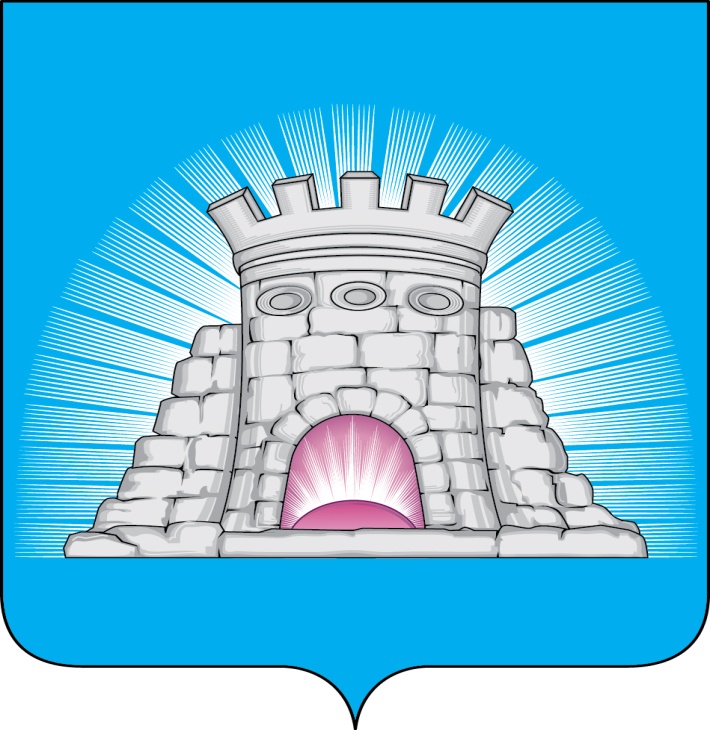 РАСПОРЯЖЕНИЕ22.02.2024  № 40г. Зарайск Об организации торговли цветами на территориигородского округа Зарайск Московской области в периодподготовки и празднования 8 Марта в 2024 году        В соответствии с федеральными законами от 06.10.2003 № 131-ФЗ «Об общих принципах организации местного самоуправления в Российской Федерации», от 28.12.2009 № 381-ФЗ «Об основах государственного регулирования торговой деятельности в Российской Федерации», Уставом муниципального образования городской округ Зарайск Московской области:1.  Организовать торговлю цветами на территории городского округа Зарайск Московской области в период подготовки и празднования 8 Марта.2. Периодом торговли цветами на территории городского округа Зарайск Московской области считать период с 04 марта по 08 марта 2024 года.3.  Определить места для торговли цветами на территории городского округа Зарайск Московской области по следующим адресам: 1) площадь по адресу: Московская область, г. Зарайск, 1 микрорайон, возле                  д. 35 (фото прилагается); 2) площадь по адресу: Московская область, г. Зарайск, ул. Советская, возле                      д. 43 (фото прилагается).4. Участниками торговли определить индивидуальных предпринимателей, зарегистрированных на территории городского округа Зарайск Московской области и направивших заявку об организации торговли в администрацию городского округа Зарайск Московской области.5. Торговля цветами осуществляется при наличии у участника (продавца):1) документа, подтверждающего регистрацию участника в качестве индивидуального предпринимателя;													0060112) в случаях, установленных законодательством Российской Федерации:    а) товарно-сопроводительных документов, а также документов, подтверждающих соответствие товаров установленным требованиям (сертификат или декларация о соответствии либо их заверенные копии);б) документов, подтверждающих происхождение реализуемой продукции.  6. Участник торговли обязан:-  соблюдать требования законодательства Российской Федерации о защите прав потребителей, законодательства Российской Федерации в области обеспечения санитарно-эпидемиологического благополучия населения, требования, предъявляемые законодательством Российской Федерации к продаже отдельных видов товаров, иные предусмотренные законодательством Российской Федерации требования;- иметь в наличии торговое оборудование, предназначенное для выкладки товаров и хранения запасов;-  производить на торговом месте уборку мусора в течение рабочего дня и после завершения торговли.7. Рекомендовать начальнику ОМВД России по городскому округу Зарайск Бескровному А.В. обеспечить охрану общественного порядка и безопасность в местах торговли.8. Службе по взаимодействию со СМИ администрации городского округа Зарайск Московской области обеспечить размещение настоящего распоряжения  на официальном сайте администрации городского округа Зарайск Московской области (http://zarrayon.ru/).И.о. главы городского округа Зарайск С.В. МоскалевВерноНачальник службы делопроизводства 		     Л.Б. Ивлева 22.02.2024Разослано: в дело, ОПР и СУ, ОМВД, СВ со СМИ, прокуратура.С.А. Каширкин8 496 66 2-57-35									Приложение 									к распоряжению и.о. главы 									городского округа Зарайск 									от 22.02.2024 № 40Московская область, г. Зарайск, ул. Советская, возле д. 43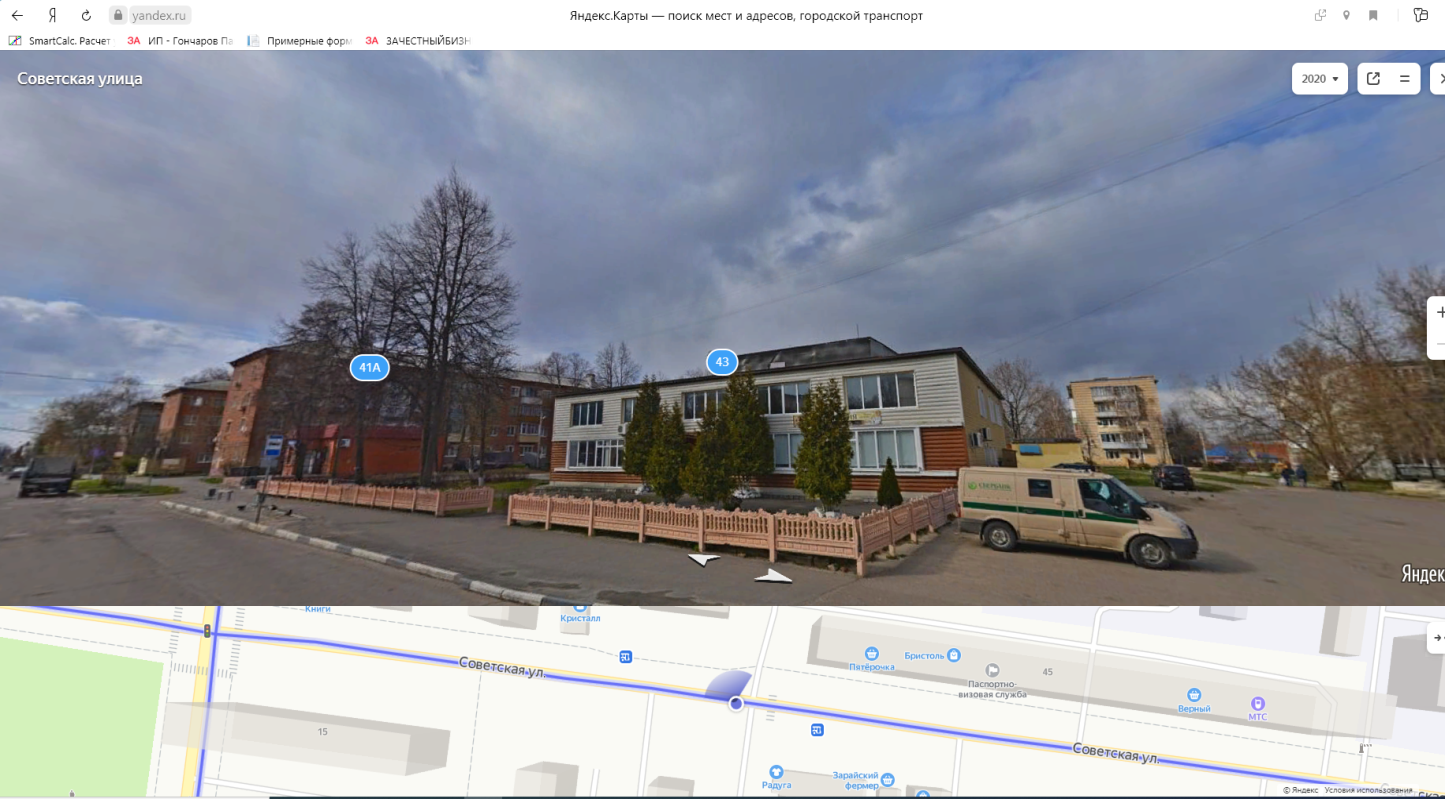 Московская область, г. Зарайск, 1 мкр. возле, д. 35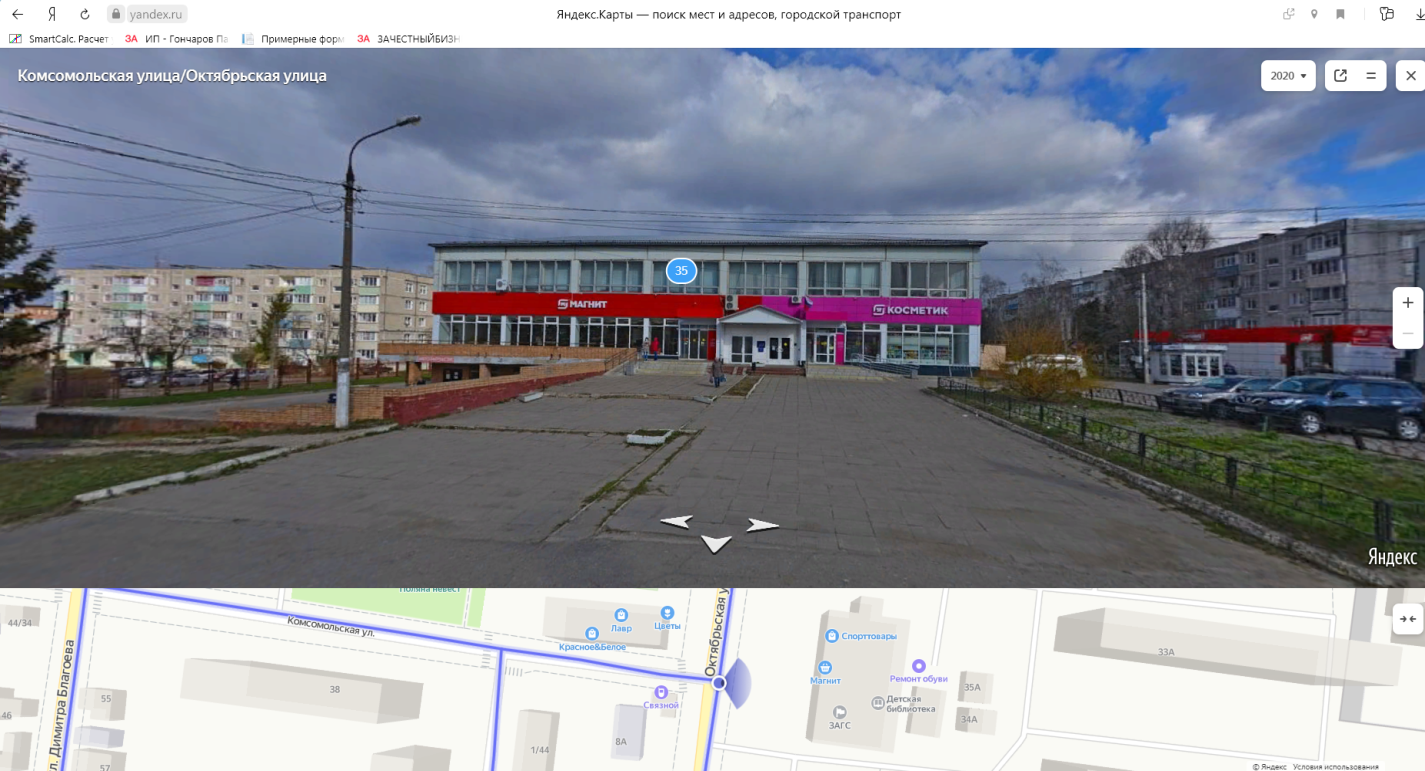 